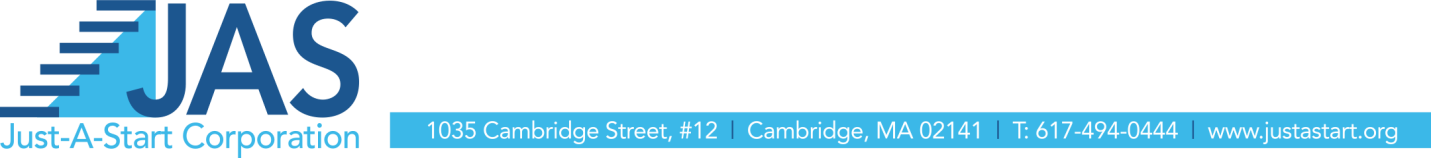 CONTRIBUTIONS OF STOCK OR OTHER SECURITIES TO JUST-A-STARTThank you so much for your interest in supporting Just-A-Start’s mission with a contribution of stock or securities. Please instruct your broker or financial advisor to transfer the shares of stock to Just-A-Start’s wealth management account at Cambridge Trust using the instructions below. DTC Account:           Fifth Third BankDTC #:                        2116Account #:                 01010034041968		Account Name:        Cambridge Trust CompanyPlease Reference:Cambridge Trust Account name: 	Just-A-Start CorporationCambridge Trust account # 		2021939Please contact Cambridge Trust if you have any questionsErin Joy Cooper, CAP®Cambridge Trust, Vice President & Relationship ManagerErin.Cooper@cambridgetrust.comOffice 617.503.5285Electronic transfers are made without identifying the donor. Please notify Becky Jacobson, Annual Fund Manager at Just-A-Start at rebeccajacobson@justastart.org or (617) 918-7515 the security name and number of shares so that we can confirm your gift. THANK YOU!